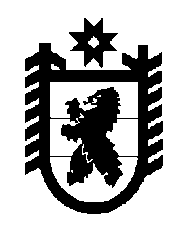 Российская Федерация Республика Карелия    РАСПОРЯЖЕНИЕГЛАВЫ РЕСПУБЛИКИ КАРЕЛИЯ	В соответствии с подпунктом 3 пункта 2 статьи 396 Земельного кодекса Российской Федерации:	Предоставить обществу с ограниченной ответственностью «Норд Парк» право на заключение договоров аренды земельных участков без проведения торгов для реализации масштабного инвестиционного проекта «Норд Парк», соответствующего критериям, установленным Законом Республики Карелия от 16 июля 2015 года № 1921-ЗРК «О некоторых вопросах реализации в Республике Карелия подпункта 3 пункта 2 статьи 396 Земельного кодекса Российской Федерации». Временно исполняющий обязанности
Главы Республики Карелия                                                  А.О. Парфенчиковг. Петрозаводск7  марта 2017 года№ 107-р